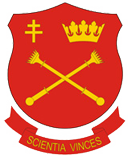 Университет Яна кохановского в г. Кельце  (16 p.)Гуманитарный факультет (14 p.)Институт литературоведения и языкознания  (14 p.)Отделение: Прикладная лингвистика   (12 p.)Имя и фамилия студента  (16 p.)Идентификационный номер студента: 123456   (12 p.)Дипломная / Магистерская работа  (14 p.)Название работы (18 - 22 p.)Работа принята к защите (10 p.).................................................................Дата, подписьНаучный руководитель: (14 p.)учёная степень, имя, фамилия   (14 p.)Кельце 2020  (14 p.)